GRADUATE COMMITTEE curriculum proposal form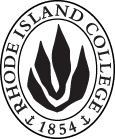 Cover page		SCROLL OVER BLUE TEXT TO SEE FURTHER INSTRUCTIONSB.  NEW OR REVISED COURSES  * RIPTS - Rhode Island Professional Standards** NAEA: PSVAE- National Art Education Association’s Professional Standards for Visual Arts Educators *** FSEHD - Feinstein School of Education and Human Development Student Outcomes* the RI-ICEE is the required observation instrument used throughout the FSEHD and based on Rhode Island Professional Teaching Standards (RIPTS).D. SignaturesChanges that directly impact more than one department/program MUST have the signatures of all relevant department chairs, program directors, and relevant dean (e.g. when creating/revising a program using courses from other departments/programs).Proposals that do not have appropriate approval signatures will not be considered.Type in name of person signing and their position/affiliation.Send electronic files of this proposal and accompanying catalog copy to graduatecommittee@ric.edu and a printed or electronic signature copy of this form to the current Chair of Graduate Committee. Check Graduate Committee website for due dates.D.1. Approvals:   required from programs/departments/deans who originate the proposal.  may include multiple departments, e.g., for joint/interdisciplinary proposals. D.2. Acknowledgements: REQUIRED from OTHER PROGRAMS/DEPARTMENTS IMPACTED BY THE PROPOSAL. SIGNATURE DOES NOT INDICATE APPROVAL, ONLY AWARENESS THAT THE PROPOSAL IS BEING SUBMITTED. LIST ALL OTHER PROGRAMS AND DEPARTMENTS AFFECTED BY THIS PROPOSAL. SIGNATURES FROM THESE DEPARTMENTS ARE REQUIRED IN THE SIGNATURE SECTION. CONCERNS SHOULD BE BROUGHT TO THE GRADUATE COMMITTEE MEETING FOR DISCUSSION.A.1. Course or programARTE 502: GRADUATE CURRICULUM DESIGN AND ASSESSMENT ARTE 502: GRADUATE CURRICULUM DESIGN AND ASSESSMENT ARTE 502: GRADUATE CURRICULUM DESIGN AND ASSESSMENT ARTE 502: GRADUATE CURRICULUM DESIGN AND ASSESSMENT A.2. Proposal typeCourse:  creationCourse:  creationCourse:  creationCourse:  creationA.3. OriginatorRebecca Shipe and Cheryl WilliamsHome departmentArt DepartmentArt DepartmentArt DepartmentA.4. Rationale/ContextThe FSEHD is undergoing an expansive redesign of teacher preparation programs in order to further strengthen programs and to respond to Rhode Island Department of Education (RIDE) accreditation standards and new regulations.  As part of this redesign, the Art Education Program proposes creating ARTE 502: Graduate Art Curriculum Design and Assessment, a new course, which will be a requirement for MAT students entering RIC in Fall of 2021. This course will focus primarily on the following topics:Curriculum frameworks for art education, with an emphasis on interpreting and applying the RIDE-endorsed National Visual Arts Standards to art lesson planning and art curriculum planning;Developing art lesson plans using the revised FSEHD lesson plan template with some Art Education added components – and practice teaching of these lessons during class time, with video analysis of students’ teaching imbedded in the analysis of and reflection on these beginning teaching experiences;Hands-on investigations of a variety of art media, materials, and tools appropriate for PK-12 art education contexts;Engaging learners in multiple strategies for analyzing, interpreting and responding to art, craft, design, media arts, and visual culture;Activating the following critical areas: data-driven instruction, classroom management, working with families/parents, incorporating technology in art instruction and assessment;Observing (as a group during class time and independently outside of class) art educators who model art teaching, in such areas as the following:  learner-centered art teaching; art teaching that connects to students’ communities, current issues, contemporary art, and/or the broader world; social justice art education, innovative use of technology; effective classroom management; mobile art teaching strategies (art-on-a-cart); effective SPED strategies and effective ELL strategies specifically for art education; Choice-Based Art Education strategies; STEAM programs; development of visual literacy; and inquiry-based art education.  Developing knowledge and skills related to a variety of assessment methods useful for gauging student learning in the visual arts and evaluating teaching.Video analysis is planned to be used in a variety of ways in this course in particular, to illustrate exemplary practices in art education; examine a variety of different teaching, feedback, and evaluation methods and classroom management strategies; and for candidates to self-reflect on their beginning teaching experiences.Rationale:Items listed above respond to the Feinstein School of Education and Human Development’s (FSEHD) revised vision, mission, and candidate outcomes, the National Art Education Association (NAEA) Professional Standards for Visual Arts Educators, and the Rhode Island Department of Education (RIDE) Initiatives, program accreditation standards and new regulations. The FSEHD is undergoing an expansive redesign of teacher preparation programs in order to further strengthen programs and to respond to Rhode Island Department of Education (RIDE) accreditation standards and new regulations.  As part of this redesign, the Art Education Program proposes creating ARTE 502: Graduate Art Curriculum Design and Assessment, a new course, which will be a requirement for MAT students entering RIC in Fall of 2021. This course will focus primarily on the following topics:Curriculum frameworks for art education, with an emphasis on interpreting and applying the RIDE-endorsed National Visual Arts Standards to art lesson planning and art curriculum planning;Developing art lesson plans using the revised FSEHD lesson plan template with some Art Education added components – and practice teaching of these lessons during class time, with video analysis of students’ teaching imbedded in the analysis of and reflection on these beginning teaching experiences;Hands-on investigations of a variety of art media, materials, and tools appropriate for PK-12 art education contexts;Engaging learners in multiple strategies for analyzing, interpreting and responding to art, craft, design, media arts, and visual culture;Activating the following critical areas: data-driven instruction, classroom management, working with families/parents, incorporating technology in art instruction and assessment;Observing (as a group during class time and independently outside of class) art educators who model art teaching, in such areas as the following:  learner-centered art teaching; art teaching that connects to students’ communities, current issues, contemporary art, and/or the broader world; social justice art education, innovative use of technology; effective classroom management; mobile art teaching strategies (art-on-a-cart); effective SPED strategies and effective ELL strategies specifically for art education; Choice-Based Art Education strategies; STEAM programs; development of visual literacy; and inquiry-based art education.  Developing knowledge and skills related to a variety of assessment methods useful for gauging student learning in the visual arts and evaluating teaching.Video analysis is planned to be used in a variety of ways in this course in particular, to illustrate exemplary practices in art education; examine a variety of different teaching, feedback, and evaluation methods and classroom management strategies; and for candidates to self-reflect on their beginning teaching experiences.Rationale:Items listed above respond to the Feinstein School of Education and Human Development’s (FSEHD) revised vision, mission, and candidate outcomes, the National Art Education Association (NAEA) Professional Standards for Visual Arts Educators, and the Rhode Island Department of Education (RIDE) Initiatives, program accreditation standards and new regulations. The FSEHD is undergoing an expansive redesign of teacher preparation programs in order to further strengthen programs and to respond to Rhode Island Department of Education (RIDE) accreditation standards and new regulations.  As part of this redesign, the Art Education Program proposes creating ARTE 502: Graduate Art Curriculum Design and Assessment, a new course, which will be a requirement for MAT students entering RIC in Fall of 2021. This course will focus primarily on the following topics:Curriculum frameworks for art education, with an emphasis on interpreting and applying the RIDE-endorsed National Visual Arts Standards to art lesson planning and art curriculum planning;Developing art lesson plans using the revised FSEHD lesson plan template with some Art Education added components – and practice teaching of these lessons during class time, with video analysis of students’ teaching imbedded in the analysis of and reflection on these beginning teaching experiences;Hands-on investigations of a variety of art media, materials, and tools appropriate for PK-12 art education contexts;Engaging learners in multiple strategies for analyzing, interpreting and responding to art, craft, design, media arts, and visual culture;Activating the following critical areas: data-driven instruction, classroom management, working with families/parents, incorporating technology in art instruction and assessment;Observing (as a group during class time and independently outside of class) art educators who model art teaching, in such areas as the following:  learner-centered art teaching; art teaching that connects to students’ communities, current issues, contemporary art, and/or the broader world; social justice art education, innovative use of technology; effective classroom management; mobile art teaching strategies (art-on-a-cart); effective SPED strategies and effective ELL strategies specifically for art education; Choice-Based Art Education strategies; STEAM programs; development of visual literacy; and inquiry-based art education.  Developing knowledge and skills related to a variety of assessment methods useful for gauging student learning in the visual arts and evaluating teaching.Video analysis is planned to be used in a variety of ways in this course in particular, to illustrate exemplary practices in art education; examine a variety of different teaching, feedback, and evaluation methods and classroom management strategies; and for candidates to self-reflect on their beginning teaching experiences.Rationale:Items listed above respond to the Feinstein School of Education and Human Development’s (FSEHD) revised vision, mission, and candidate outcomes, the National Art Education Association (NAEA) Professional Standards for Visual Arts Educators, and the Rhode Island Department of Education (RIDE) Initiatives, program accreditation standards and new regulations. The FSEHD is undergoing an expansive redesign of teacher preparation programs in order to further strengthen programs and to respond to Rhode Island Department of Education (RIDE) accreditation standards and new regulations.  As part of this redesign, the Art Education Program proposes creating ARTE 502: Graduate Art Curriculum Design and Assessment, a new course, which will be a requirement for MAT students entering RIC in Fall of 2021. This course will focus primarily on the following topics:Curriculum frameworks for art education, with an emphasis on interpreting and applying the RIDE-endorsed National Visual Arts Standards to art lesson planning and art curriculum planning;Developing art lesson plans using the revised FSEHD lesson plan template with some Art Education added components – and practice teaching of these lessons during class time, with video analysis of students’ teaching imbedded in the analysis of and reflection on these beginning teaching experiences;Hands-on investigations of a variety of art media, materials, and tools appropriate for PK-12 art education contexts;Engaging learners in multiple strategies for analyzing, interpreting and responding to art, craft, design, media arts, and visual culture;Activating the following critical areas: data-driven instruction, classroom management, working with families/parents, incorporating technology in art instruction and assessment;Observing (as a group during class time and independently outside of class) art educators who model art teaching, in such areas as the following:  learner-centered art teaching; art teaching that connects to students’ communities, current issues, contemporary art, and/or the broader world; social justice art education, innovative use of technology; effective classroom management; mobile art teaching strategies (art-on-a-cart); effective SPED strategies and effective ELL strategies specifically for art education; Choice-Based Art Education strategies; STEAM programs; development of visual literacy; and inquiry-based art education.  Developing knowledge and skills related to a variety of assessment methods useful for gauging student learning in the visual arts and evaluating teaching.Video analysis is planned to be used in a variety of ways in this course in particular, to illustrate exemplary practices in art education; examine a variety of different teaching, feedback, and evaluation methods and classroom management strategies; and for candidates to self-reflect on their beginning teaching experiences.Rationale:Items listed above respond to the Feinstein School of Education and Human Development’s (FSEHD) revised vision, mission, and candidate outcomes, the National Art Education Association (NAEA) Professional Standards for Visual Arts Educators, and the Rhode Island Department of Education (RIDE) Initiatives, program accreditation standards and new regulations. The FSEHD is undergoing an expansive redesign of teacher preparation programs in order to further strengthen programs and to respond to Rhode Island Department of Education (RIDE) accreditation standards and new regulations.  As part of this redesign, the Art Education Program proposes creating ARTE 502: Graduate Art Curriculum Design and Assessment, a new course, which will be a requirement for MAT students entering RIC in Fall of 2021. This course will focus primarily on the following topics:Curriculum frameworks for art education, with an emphasis on interpreting and applying the RIDE-endorsed National Visual Arts Standards to art lesson planning and art curriculum planning;Developing art lesson plans using the revised FSEHD lesson plan template with some Art Education added components – and practice teaching of these lessons during class time, with video analysis of students’ teaching imbedded in the analysis of and reflection on these beginning teaching experiences;Hands-on investigations of a variety of art media, materials, and tools appropriate for PK-12 art education contexts;Engaging learners in multiple strategies for analyzing, interpreting and responding to art, craft, design, media arts, and visual culture;Activating the following critical areas: data-driven instruction, classroom management, working with families/parents, incorporating technology in art instruction and assessment;Observing (as a group during class time and independently outside of class) art educators who model art teaching, in such areas as the following:  learner-centered art teaching; art teaching that connects to students’ communities, current issues, contemporary art, and/or the broader world; social justice art education, innovative use of technology; effective classroom management; mobile art teaching strategies (art-on-a-cart); effective SPED strategies and effective ELL strategies specifically for art education; Choice-Based Art Education strategies; STEAM programs; development of visual literacy; and inquiry-based art education.  Developing knowledge and skills related to a variety of assessment methods useful for gauging student learning in the visual arts and evaluating teaching.Video analysis is planned to be used in a variety of ways in this course in particular, to illustrate exemplary practices in art education; examine a variety of different teaching, feedback, and evaluation methods and classroom management strategies; and for candidates to self-reflect on their beginning teaching experiences.Rationale:Items listed above respond to the Feinstein School of Education and Human Development’s (FSEHD) revised vision, mission, and candidate outcomes, the National Art Education Association (NAEA) Professional Standards for Visual Arts Educators, and the Rhode Island Department of Education (RIDE) Initiatives, program accreditation standards and new regulations. A.5. Student impactCompleting this course will provide Art Education students with a stronger foundation in art education that responds to the field’s current needs and, ultimately, better prepares students for future art education coursework, clinical experiences, and professional success as PK-12 art teachers.Completing this course will provide Art Education students with a stronger foundation in art education that responds to the field’s current needs and, ultimately, better prepares students for future art education coursework, clinical experiences, and professional success as PK-12 art teachers.Completing this course will provide Art Education students with a stronger foundation in art education that responds to the field’s current needs and, ultimately, better prepares students for future art education coursework, clinical experiences, and professional success as PK-12 art teachers.Completing this course will provide Art Education students with a stronger foundation in art education that responds to the field’s current needs and, ultimately, better prepares students for future art education coursework, clinical experiences, and professional success as PK-12 art teachers.Completing this course will provide Art Education students with a stronger foundation in art education that responds to the field’s current needs and, ultimately, better prepares students for future art education coursework, clinical experiences, and professional success as PK-12 art teachers.A.6. Impact on other programs NoneNoneNoneNoneNoneA.7. Resource impactFaculty PT & FT: NoneNoneNoneNoneA.7. Resource impactLibrary:NoneNoneNoneNoneA.7. Resource impactTechnologyNoneNoneNoneNoneA.7. Resource impactFacilities:None None None None A.8. Semester effectiveFall, 2021 A.9. Rationale if sooner than next Fall A.9. Rationale if sooner than next FallN/AN/ANewExamples are provided for guidance, delete the ones that do not applyB.1. Course prefix and number ARTE 502B.2. Cross listing number if anyB.3. Course title Graduate Art Curriculum Design and AssessmentB.4. Course description Prospective art educators develop theoretical and practical knowledge related to art curriculum design, art lesson planning, and art teaching and assessment methods.  Contemporary education environments and current social/education issues considered.B.5. Prerequisite(s)ARTE 501 or concurrent enrollment in ARTE 501.B.6. OfferedFall and SpringB.7. Contact hours 3B.8. Credit hours3B.9. Justify differences if anyB.10. Grading system Letter GradeB.11. Instructional methodsLecture  | Seminar  | Small group | Studio | Fieldwork | Guest presentations | Practice teaching  |Video Analysis B.12.CategoriesRequired for major/minor  | Required for CertificationB.13. How will student performance be evaluated?Attendance, Class participation, Completion of Field Experience Hours, Papers, Lesson Plans, Projects, In-class peer teaching, Other AssignmentsB.14.. Redundancy with existing coursesN/AB. 15. Other changes, if anyB.16. Course learning outcomes: List each one in a separate rowProfessional Org.Standard(s), if relevantHow will each outcome be measured?Critically analyze resources that support art teaching (art and art education books, journals, magazines, picture books, websites, galleries, museums, community resources, etc.) – and identify ways in which each could provide inspiration for quality PK- 12 art education curricula and instruction.*RIPTS:2,3 **NAEA: PSVAE:1,4,6***FSEHD: 1,2,6Class participation, Reading Responses, Assignments Identify the philosophical emphasis, frameworks, components, and content of a variety of visual arts curricula and demonstrate conceptual thinking about art curricula by critically analyzing and responding to readings regarding art education curricula and several examples of art curricula.RIPTS: 1, 2, 10NAEA: PSVAE:1-8FSEHD: 1,3,6Class participation, Reading Responses, PaperAchieve competency in developing PK-12 art lesson plans and unit plans that are developmentally appropriate and that align with the National Visual Art Standards (endorsed by the Rhode Island Department of Education for PK-12 education in Rhode Island) and the revised FSEHD Art Lesson Plan Template – and that include assessment strategies to evaluate student learning and teaching.   RIPTS: 1-6, 8-10NAEA: PSVAE:1-8FSEHD: 1,2,3,4,6Class participation, Reading Responses, Lesson and Unit Plans, AssignmentsDemonstrate knowledge of a variety of PK-12 art teaching methods, artmaking processes, and art media, materials, and tools, including the use of traditional and new technology.  RIPTS: 2,5NAEA: PSVAE:1,4,5,8FSEHD: 2,3,4,5,6Class participation, Reading Responses, Projects, AssignmentsDemonstrate ability to incorporate RIDE initiatives into art curriculum development. RIPTS: 4,6,7,8,9,10,11NAEA: PSVAE:2,3,6,7,8,12FSEHD: 1-6Class participation, Reading Responses, AssignmentsExercise ability to implement /teach art lesson plans during class among RIC peers, and respond to constructive criticism through personal reflection statements and documented instructional adaptation.RIPTS: 1-6,8,10NAEA: PSVAE:1,4,6,8FSEHD: 1,2,3,4,5Class participation, In-class peer teaching, AssignmentsUse technology, including video analysis, as a tool to inform instruction, enhance student learning, evaluate student learning, and gain strategies for effective classroom management. RIPTS: 1-11NAEA: PSVAE:1,2,4,6,7,8FSEHD: 1,2,3Class participation, In-class peer teaching, AssignmentsDevelop increased self-awareness of how personal identity influences their artist, teacher, researcher, advocate, and leader roles as art educators – and apply this to establishing a self-reflexive stance that promotes a culturally responsive teaching practice that demonstrates an asset-approach to teaching a diversity of learners.RIPTS: 1,4,6,10,11NAEA: PSVAE:2,3,5,8FSEHD: 2,3,4,5,6Class participation, Reading Responses, AssignmentsB.19. Topical outline: Do NOT insert full syllabus, only the topical outline1. Multiple Identities as Art Educators:  Artist, Teacher, Researcher, Advocate, and Leader     a. Considerations of the role of reflective (and artistic) journals as art educators.     b. Considerations of the role of ongoing professional development as art educators2.  Curriculum Resources for Art Education      a. Investigate a variety of differing types of art curriculum resources useful for designing art curricula          and planning art lessons (art and art education books, journals, magazines, picture books, websites,          galleries, museums, community resources, etc.)     b. Explore technology resources for art teaching, art learning, and assessment in art education3.  Philosophical Approaches, Frameworks, Components, and Content of Art Curricula     a. Analyze selection of readings regarding designing art curricula     b. Critically analyze a variety of elementary and secondary art curricula4.  Hands-on investigations of PK-12 Art Teaching Methods, Artmaking Processes, and Art Media,      Materials, and Tools      a. Explore physical artmaking processes and art media, materials, & tools appropriate for PK-12 learners      b. Explore digital artmaking methods and materials appropriate for PK – 12 learners       c.  Investigate differing PK-12 art teaching methods5. Proactively Consider “Visual Culture” and “Visual Literacy” and implications for Art Education       a. Define visual culture and visual literacy      b. Investigate a variety of frameworks used to analyze, interpret, and respond to visual culture      c. Identify strategies for increasing students’ visual literacy and advocating for attention to this in PK- 12 education, in the full diversity of school contexts6. Art Classroom Observations      a. Complete group and independent observations of art teaching and learning that include attention          focused on any of the following:learner-centered art teachingart teaching that connects to students’ communities, current issues, contemporary art, and/or the broader worldsocial justice art educationinnovative use of technology effective classroom management mobile art teaching strategies (art-on-a-cart)effective SPED strategies and effective ELL strategies specifically for art educationChoice-Based Art Education strategiesSTEAM programsdevelopment of visual literacy and inquiry-based art education     b. Complete critical observation reflections that identify evidence of the RIPTS in action7.  Art Lesson Planning      a. Generate lesson plans using the revised template and correlating RI-ICEE*     b. Practice teaching lessons during class time and analyze video of this teaching8. Using Technology to Enhance Teaching and Learning      a. Analyze ISTE standards and further embed into art lesson plans and curriculum design     b. Research practical ways to capitalize on digital natives’ learning styles9. Classroom Management     a. Review and discuss readings on classroom management, e.g., readings by Serena Pariser, Michael          Linsin, and Harry and Rosemary Wong      b. Analyze how self-reflexivity, identity, culture, and implicit bias impact classroom management10. Culturally Responsive Teaching      a. Explore strategies for effectively connecting with and honoring families and communities     b. Analyze ways to embed CRT into teaching philosophy and approaches to classroom management 11. Assessment and Data-Driven Instruction     a. Analyze how a variety of pre-, formative, and post-assessment techniques relate to student motivation     b. Examine how data impacts planning and instruction and exercise this during in-class practice teaching     c.  Plan a variety of assessments in art lesson plans and art curriculum design   12. Video analysis     a. View and analyze exemplary practices including instructional and classroom management strategies     b. View and self-reflect on in-class practice teachingNamePosition/affiliationSignatureDateRebecca ShipeProgram Coordinator, Art EducationDoug Bosch Chair, Art DepartmentLesley BogadChair, Educational Studies DepartmentJeannine Dingus-EasonDean, Feinstein School of Education and Human Development Earl SimsonDean, Faculty of Arts and SciencesNamePosition/affiliationSignatureDate